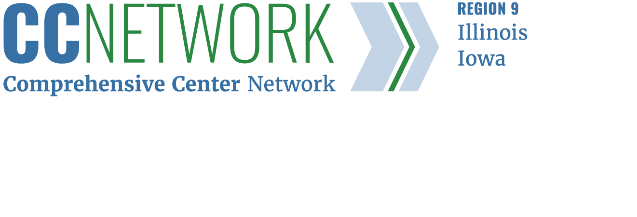 Program InventoryDateLead/DepartmentProgram | XX Contact | name, title, emailProgram Purpose(s): Program | Nita M. Lowey 21st Century Community Learning Centers (21st CCLC)Contact | name, title, emailProgram Purposes: To increase awareness of mental health issues among school-aged youth.To provide training for school personnel and other adults who interact with school-aged youth to detect and respond to mental health issues.To connect school-aged youth (who may have behavioral health issues, including serious emotional disturbance or serious mental illness) and their families to needed services.Sample Data Inventory 	Program Components		Implementation Objectives		Impact Objectives		Evaluation Components	Data Collection Strategies and MethodsWhat activities define our program?Program offerings, elements, inputs, and activitiesProgram components are the pieces or parts to your programWhat are the direct results of the program component(s)?Process objectives, outputs, deliverablesImplementation objectives capture what happens in the programHow will we know if what we are doing is working?Short-, medium-, and long-term objectivesImpact objectives capture the ways in which we know that what we are doing is having an effectWhat are we currently collecting, documenting, and/or measuring?The data currently collected by the programEvaluation components produce indicators used to determine impact. How are we measuring the progress of implementation and impact objectives? Create a Data Inventory Table that includes:Program NameData TopicData NameData DetailsData Collection Type Data AudienceCollection Frequency Years of CollectionLink to data or example of data Link to information or toolPoint of Contact/Program leadWhat else should someone know?	Program Components		Implementation Objectives		Impact Objectives		Evaluation Components	Data Collection Strategies and MethodsIllinois State Board of Education (ISBE):Grant ManagementPeer review process for subgrantee submissionsReviewing subgrantee applications and budgetCommunications to granteesMonitoring: biannual communication (phone call) with grantees, assessing risk throughout the year, on-site visitsTechnical Assistance (TA)Professional development (PD) advisory group determines PD and TA for subgrantees through needs assessment.Annual evaluation workshop for subgrantees; Annual fall workshop to review expectations; Annual spring conference focused on best practicesISBE consultants make quarterly calls to subgrantees and provide TA as needed.External PartnershipsContracts with Northern Illinois University and Learning Point Associates/AIR to provide TA to subgrantees and a statewide evaluation of ISBEContract with Education Development Center (EDC) for local evaluationResourcesAgency 21st CCLC websiteBuilding Quality in Afterschool portalIllinois Interactive Report Card (IIRC) benchmarking tool to search for best practices in other statesCenters:Management of programs (project director of grant): Data collection and reporting, record keeping, fiscal management, providing PD for staff, monitoring attendance at PD (state and site level)Project director and site-level staff create program implementation plan.Site-level record keepingStudent health and safety: Students are provided quality programming.Communication with the schoolCommunication with students and familiesISBE:Statewide evaluationData and benchmarking toolTopics for PD and TA for subgranteesTraining and workshops for centers’ staffSustainability plan, including details of coordination and collaboration efforts (statewide)Centers:Program Support:Sustainability plan, including details of coordination and collaboration efforts (program level)Developing programmingFinding/hiring quality staff Student recruitment/retention effortsEvaluation of programmingLinkage to school dayFeedback from school: School-day teacher completes survey about student improvementFamily Engagement:Sessions for parents and caregivers (enrichment and support services)Family activities: Students and caregivers engaging togetherCenter Activities:Academic supports for studentsOpportunities for students in technology, arts, music, theater, sports, and other recreational activitiesCollege- and career-ready skill developmentInitiative Goals:Goal 1: Schools will improve student achievement in core academic areas.Goal 2: Schools will show an increase in student attendance and graduation from high school.Goal 3: Schools will see an increase in the social-emotional skills of their students.Goal 4: Programs will collaborate with the community.Goal 5: Programs will coordinate with schools to determine the students and families with the greatest need.Goal 6: Programs will provide ongoing PD to program personnel. Goal 7: Programs will collaborate with schools and community-based organizations to provide sustainable programs.Additional Center Goals:Retain students in programming, especially at middle and high school levels.Increase family participation.Note: Each program conducts a local evaluation that is submitted to EDC, and they synthesize the data.MatriculationDropout ratesGraduation ratesRetention ratesPromotion ratesEnrollment in collegeStudent AssessmentStudent scores on state assessmentImproved gradesISBE social-emotional descriptorsStudent BehaviorStudent violence and suspension dataNumber of students using drugs and alcoholSchool attendance improvementProgrammingEnrichment activities offeredType and extent of collaborationFamily, student, and staff surveysProfessional DevelopmentNumber of workshops and topicsAttendance and evaluation of workshops’ effectivenessReview data collection strategies and methods in the Wellness Initiative Data InventoryProgram NameData TopicData NameData DetailsData Collection TypeData AudienceFrequency of CollectionYears of CollectionLink to data or  example of data Link to information     or toolProgram Lead(s)MISC: What else should someone know? Example ProgramStudent AchievementNWEA Map Assessment (K-2)MAP Growth K-2 is a diagnostic and computerized adaptive assessment in reading and mathematics, specifically tailored to the needs of early learners.AssessmentStudentsAnually, EOYFY12+Assessment ReportsNWEA Map Growth K-2 (2019-2020)